Legislative Program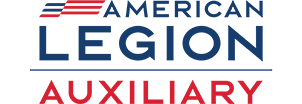 Chairman – TBDYear End ReportQuestions to be answered and sent to Chairman by May 15, 2024.  UNIT # __________TOWN _____________________CHAIRMAN____________________________How many members of your Unit subscribe to the Legion’s Weekly Legislative Update?  This publication details the current legislative activities of the Legion ____________________How many members of your Unit subscribe to the Legion’s Action e-List?  This is an online legislative action system.  ______________________________Does your Units work with their Post and request that the Auxiliary be included in Legion legislative meetings for briefings and other functions?____________________________What kind of functions with your Post did you take part in?__________________________________________________________________________________________________________________________________________________________________________Did members of your Unit write articles on the Legion’s current legislative activities and publish them in ALA Newsletter, social media or local newspaper?  ____________________________If so how many and where? ______________________________________________________________________________________________________________________________Did your Unit work with their Post and schedule meetings with local officials to discuss issues facing veterans, military servicemembers and their families?  _________________________If so, how many meetings?_____________________How many members attended? _________________How many members of your Unit subscribe to the Department email blast?  _______________How many members contacted local legislators regarding local issues?  __________________Did Members of your Unit attend the Legion Legislative Day in Pierre? _________________If so, how many? _____________Is there anything else you would like to share? ___________________________________________________________________________________________________________________________________________________________________________________________________________Thank you for completing this form!!!